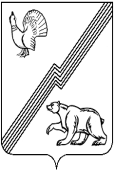 ДЕПАРТАМЕНТ ФИНАНСОВ  АДМИНИСТРАЦИИ ГОРОДА ЮГОРСКА   40 лет Победы ул., д.11, г.Югорск, 628260   Ханты-Мансийский автономный округ – Югра, Тюменская область  Тел./факс (34675) 5-00-07; 5-00-30; 5-00-27  Е-mail:  kazna@ugorsk.ru  ОКПО 42166810, ОГРН 1028601845392  ИНН/КПП 8622002865/86201001   от 26.10.2017 											№ 617Главным распорядителям средств бюджета города Югорска (по списку), ответственным исполнителям муниципальных программ города Югорска, руководителям                               МКУ «Централизованная бухгалтерия учреждений образования»,  МКУ «Централизованная бухгалтерия»О предоставлении пояснительнойзаписки к проекту решения Думы города Югорска «О бюджете города Югорска на 2018 год и на плановый период 2019 и 2020 годов»Направляем для использования в работе Основные требования к составлению пояснительной записки к проекту решения Думы города Югорска «О бюджете города Югорска на 2018 год и на плановый период 2019 и 2020 годов» по расходам соответствующего главного распорядителя средств бюджета города Югорска, согласно приложению к настоящему письму. Пояснительная записка, а также иные документы и материалы к проекту решения Думы города Югорска «О бюджете города Югорска на 2018 год и на плановый период 2019 и 2020 годов» (в соответствии с Графиком подготовки, рассмотрения документов и материалов, разрабатываемых при составлении проекта решения о бюджете города Югорска на очередной финансовый год и плановый период, утвержденным постановлением администрации города Югорска от 02.10.2017        № 2360 «О порядке составления проекта решения о бюджете города Югорска на очередной финансовый год и плановый период», предоставляются главными распорядителями средств бюджета города Югорска в сроки, установленные в письме Департамента финансов администрации города Югорска от 26.10.2017 № 616 «О методических указаниях по порядку планирования бюджетных ассигнований бюджета города Югорска на 2018 год и на плановый период 2019 и 2020 годов». Директор департамента финансов                              				           И.Ю.МальцеваИсполнитель: Бушуева Н.П.тел. 50027Приложение к письму Департамента финансов администрации города Югорскаот 26.10.2017 № 617Основные требования к составлению пояснительной записки к проекту решения Думы города Югорска «О бюджете города Югорска на 2018 год и на плановый период 2019 и 2020 годов» по расходам соответствующего главного распорядителя средств бюджета города ЮгорскаПояснительная записка составляется главными распорядителями средств бюджета города Югорска по программным расходам бюджета (по каждой муниципальной программе города Югорска, где главный распорядитель является ответственным исполнителем и соисполнителем муниципальной программы), по расходам на непрограммную деятельность, а также по функциональной структуре расходов бюджета города.Муниципальные программы города Югорска	Обоснование расходов по каждой муниципальной программе города Югорска необходимо отражать в следующей структуре: Наименование муниципальной программы, её реквизиты (документ, дата, №), ответственный исполнитель муниципальной программы, соисполнители; Координаты размещения муниципальной программы в сети Интернет (интернет - ссылка). Цели и задачи муниципальной программы (перечисляются). Характеристика целевых показателей муниципальной программы «_______» (таблица 1):Таблица 1Целевые показатели муниципальной программы города Югорска «_______»Характеристика показателей муниципального задания на выполнение муниципальных услуг (работ), включённые в муниципальную программу «_______», (таблица 2)Таблица 2Показатели потребности в муниципальных услугах (работах), в том числе включённые в муниципальное задание и оказываемые негосударственным сектором Условные обозначения в таблице 2: МЗ - муниципальное задание; МУ – муниципальные учреждения; НГО –  негосударственные организации, социально-ориентированные некоммерческие организации.Таблицу 2 заполняют главные распорядители средств бюджета города Югорска, имеющие подведомственные учреждения и формирующие муниципальное задание на оказание муниципальных (выполнение работ), а также привлекающие негосударственные организации к оказанию муниципальных услуг (выполнение работ) на конкурсной основе. 	В таблице 2 приводятся натуральные (количественные) показатели объёма муниципальных услуг и работ в соответствии с общероссийскими базовыми (отраслевыми) перечнями (классификаторами) муниципальных услуг, оказываемых физическим лицам, а также Региональным перечнем (классификатором) муниципальных услуг, не включенных в общероссийские базовые (отраслевые) перечни (классификаторы) муниципальных услуг, и работ, оказание и выполнение которых предусмотрено нормативными правовыми актами субъекта Российской Федерации (муниципальными правовыми актами). Идентичные наименования муниципальных услуг (работ) и их показатели в таблице 2 предлагается сгруппировать для получения итоговых укрупнённых значений. Оценка потребности в муниципальных услугах на 2018-2020 годы формируется исходя из спроса или востребованности услуг со стороны потребителей (физических лиц) (с учётом демографических показателей, показателей, характеризующих доступность соответствующих услуг, иных показателей в зависимости от специфики отрасли). Также в пояснительной записке приводятся способы, используемые главным распорядителем для осуществления оценки потребности в муниципальных услугах, при этом недопустима оценка потребности, основанная только на экстраполяции данных прошлых лет о фактическом оказании муниципальных услуг муниципальными учреждениями. Отдельным приложением к пояснительной записке предоставляется методика и расчёт оценки потребности в муниципальной услуге(ах), так же приводится ссылка на источник исходных данных, необходимых для расчёта потребности в соответствии с методикой, а также результаты расчета оценки потребности в услуге(ах).В пояснительной записке обосновываются:- причины изменения показателей муниципального задания на предоставление муниципальных услуг (работ) в 2018 году к уровню 2017 года и далее в плановом периоде 2019-2020 годах (год к году);- причины отклонений от оценки потребности в муниципальных услугах. Приводятся сведения по количеству муниципальных учреждений в соответствующей сфере, из них предоставляющие муниципальные услуги (информация может быть представлена по видам учреждений, либо по функциональной структуре), а также прогнозируемые изменения на 2018 – 2020 годы, предусматривающие развитие и (или) оптимизацию и сокращение сети муниципальных учреждений (в том числе связанные с развитием услуг негосударственного сектора), демографические изменения (изменение контингента) и др. показатели.Приводится объём услуг, оказываемых в 2017 году негосударственными организациями (НГО) в соответствующей сфере и описание тенденций на 2018-2020 годы по развитию оказания услуг через негосударственный сектор, в соответствии с реализуемыми поручениями и муниципальными правовыми актами города  Югорска («дорожная карта»). При этом указываются все реализуемые главным распорядителем формы поддержки негосударственных организаций, в том числе планируемое развитие в 2018 – 2020 годах в рамках соответствующей муниципальной программы города Югорска. Следует отразить результаты (показатели), которые требуется достичь и которые могут быть выражены в увеличении охвата населения услугами, снижении финансовой нагрузки на бюджет, сокращении количества подведомственных муниципальных учреждений (с учетом их неконкурентности, преобразования в НГО) и т.д. 6) Указываются планируемые объёмы бюджетных ассигнований на реализацию муниципальной программы города Югорска «________» (таблица 3, таблица 4). Таблица 3Объем бюджетных ассигнований по ответственному исполнителю и соисполнителям муниципальной программы «_______» на 2018 год и                                                                         на плановый период 2019 и 2020  годов                                                                                                                                                                                             (тыс. рублей) * - решение Думы города Югорска от 23.12.2016 № 116 «О бюджете города Югорска на 2017 год и на плановый период 2018 и 2019 годов». ** - решение Думы города Югорска от 23.12.2016 № 116 «О бюджете города Югорска на 2017 год и на плановый период 2018 и 2019 годов» с учётом последующих изменений, внесённых решением от 11.07.2017 № 70. Муниципальная программа «________» состоит из____ подпрограмм.Таблица 4Структура расходов муниципальной программы города Югорска «_________»                             на 2018 год и на плановый период 2019 и 2020 годов (по подпрограммам/задачам)(тыс. рублей)* - решение Думы города Югорска от 23.12.2016 № 116 «О бюджете города Югорска на 2017 год и на плановый период 2018 и 2019 годов». ** - решение Думы города Югорска от 23.12.2016 № 116 «О бюджете города Югорска на 2017 год и на плановый период 2018 и 2019 годов» с учётом последующих изменений, внесённых решением от 11.07.2017 № 70. Объем действующих расходных обязательств ___ тыс. рублей. Объем принимаемых расходных обязательств ___ тыс. рублей. Текст пояснительной записки должен содержать подробный анализ изменения объёмов бюджетных ассигнований в плановом периоде на реализацию муниципальной программы в разрезе подпрограмм, задач, направлений расходования бюджетных средств.В описании сначала обосновываются общие тенденции, повлиявшие на изменение расходов в плановом периоде в целом по соответствующей муниципальной программе, в том числе в результате приоритизации и оптимизации расходов муниципальной программе города Югорска. Обоснование причин изменения расходов в плановом периоде, прежде всего начинается с подпрограмм (задач) соответствующих основным реализуемым полномочиям, целям и задачам муниципальной программы. При этом следует сделать акцент на подпрограммы (задачи) с наибольшим удельным весом (в %) в объеме ресурсного обеспечения муниципальной программы, либо начать с подпрограмм, задач высокой значимости (их название и объемы по годам).Описание по каждой подпрограмме (задаче) производится кратко, четко, лаконично. Указываются основные и значимые позиции расходования бюджетных средств в рамках соответствующей подпрограммы (задачи) (например, «за счет указанных средств будет обеспечено…, или оказано…, или приобретено…, или предоставлено… и т.д.).По отдельным направлениям расходования средств приводятся подробные расшифровки расходов.Делается акцент на принимаемых расходных обязательствах. Приводится обоснование принимаемых расходных обязательств, целевое значение, период реализации и планируемые объёмы по каждому году планового периода.Отражаются реализуемые в составе подпрограммы, задачи муниципальной программы основные направления ресурсного обеспечения из бюджета города (с указанием объёмов финансового обеспечения по каждому направлению), в том числе: на обеспечение деятельности органа власти и казённых учреждений, предоставление субсидий бюджетным и автономным учреждениям на выполнение муниципального задания и субсидий на иные цели (с указанием направлений), предоставление субсидий в соответствии с бюджетным законодательством негосударственным организациям, юридическим и (или) физическим лицам, обеспечение публичных и публичных нормативных обязательств, предоставление бюджетных инвестиций. Приводятся сведения в случае применения индексации расходов в плановом периоде по отдельным расходным обязательствам с указанием параметров индексации и объема предусмотренных ассигнований на указанные цели.Приводится информация о реализуемых основных и значимых программных мероприятиях (направленных на обеспечение целевых показателей муниципальной программы, Указов, поручений Президента, Правительства Российской Федерации, исполнительных органов государственной власти автономного округа, главы города, а также о реализации наказов избирателей депутатам Думы города Югорска), информация по публичным нормативным обязательствам в том числе по направлениям, с указанием объемов и планируемых изменений в муниципальные нормативные правовые акты.  Отражаются изменения в результате планируемых к реализации мероприятий, направленных на повышение эффективности бюджетных расходов, в том числе:- в сфере муниципальных закупок;- в сфере предоставления мер социальной поддержки (пересмотр отдельных мер, в том числе на соответствие критериям нуждаемости и повышения адресности предоставления);- предоставления субсидий бюджетным и автономным учреждениям на выполнение муниципального задания (пересмотр нормативных затрат и иных затрат) и субсидий на иные цели;- учета при планировании, неиспользованных на 1 января текущего года остатков средств на счетах подведомственных учреждений (субсидии на выполнение муниципального задания);- учета дебиторской задолженности по расходам бюджета города Югорска;- и другие.   Отражаются все направления грантовой поддержки, и поддержки негосударственного сектора, в том числе осуществляемой на конкурсной основе (с ссылкой на правовое основание и планируемые объёмы бюджетных ассигнований на указанные цели). Особое внимание в пояснительной записке уделяется реализации поручения по поэтапному доступу социально ориентированных некоммерческих организаций, осуществляющих деятельность в социальной сфере, к бюджетным средствам, выделяемым на предоставление социальных услуг населению (описание видов и механизма предоставляемой поддержки).В пояснительной записке необходимо привести сведения, повлиявшие на увеличение (уменьшение) бюджетных ассигнований год к году (2018 к 2017 и так далее), в результате осуществления запланированных капитальных вложений в объекты капитального строительства, объекты недвижимого имущества.По каждому конкретному виду межбюджетных трансфертов указывается его целевое назначение (направление, мероприятие), планируемые объёмы бюджетных ассигнований, описание факторов, ведущих к изменению объёмов субвенций, субсидий и иных межбюджетных трансфертов. По субсидиям, предоставляемым из бюджета автономного округа в рамках соответствующей муниципальной программы приводится информация по условиям и параметрам софинансирования (можно приложением к пояснительной записке).В итоге по каждой подпрограмме, задаче резюмируется результативность планируемых к реализации в 2018-2020 годах мероприятий (например, реализация мероприятий подпрограммы, задачи позволит добиться следующих результатов: увеличить, снизить …, сохранить…, и т.д.). Необходимо привести результаты в показателях по годам (с _____ до _____). 	  7) Планируемые объёмы бюджетных ассигнований на исполнение публичных и публичных нормативных обязательств в рамках реализации муниципальной программы города Югорска «________» на 2018 год и плановый период 2019 и 2020 годов. Приводятся обоснования и тенденции изменений публичных и публичных нормативных обязательств и социально – значимых обязательств, в том числе в результате изменения численности получателей, индексации выплат, а также в связи с изменением законодательства, принимаемых мер по усилению адресности (введения критериев нуждаемости), передачи полномочий, усиления контроля за исполнением обязательств и др. мероприятия. Изменения сопровождаются приведением соответствующих показателей в динамике по годам.		8) Планируемые объёмы бюджетных ассигнований на реализацию Указов Президента Российской Федерации от 2012 года (далее – Указы). Учитывая то, что 2018 год - это год подведения итогов реализации Указов Президента Российской Федерации от 2012 года, описание изменений бюджетных ассигнований по годам планового периода (и в целом по направленным на реализацию средствам) соотносится с достижением соответствующих результатов, установленных целевых показателей.Описание должно соответствовать соответствующему пункту, абзацу Указа. При этом достижение целевых значений показателей в сравнении с началом реализации Указов также оформляется табличной формой, включающей 2013 год, оценку 2017 года и планируемые значения на плановый период 2018-2020 годов.9) Информация об объёмах бюджетных ассигнований, направляемых на реализацию приоритетных проектов на 2018 год и плановый период 2019 и 2020 годов (заявленных на федеральном и региональном уровне) в рамках соответствующей муниципальной программы города Югорска предоставляется в следующем формате:Бюджетные ассигнования на финансовое обеспечение реализации приоритетного проекта «(наименование проекта)» запланированы в 2018 году в объеме … тыс. рублей,  (далее в таком же формате по годам планового периода). В том числе указываются объёмы софинансирования за счёт средств федерального бюджета, средств бюджета автономного округа, средств местного бюджета.Основными направлениями реализации приоритетного проекта «(наименование проекта граждан » в предстоящем периоде будут:………….. ………….………….(перечисляются направления с указанием сумм по каждому году планового периода и указываются объёмы софинансирования за счёт средств федерального бюджета, средств бюджета автономного округа, средств местного бюджета).Далее необходимо указать информацию о показателях (конкретных результатах), которые планируется достичь в предстоящем периоде за счет реализации приоритетного проекта.	10) Информация об объёмах бюджетных ассигнований, направляемых на поддержку семьи и детей. Информация должна основываться на максимальном отражении финансового обеспечения (по источникам) Национальной стратегии действий в интересах детей (см. разделы II-VII Национальной стратегии). В этой связи главным распорядителям средств бюджета города Югорска необходимо проанализировать и обеспечить более комплексное отражение расходов в рамках соответствующей муниципальной программы города Югорска из всех источников финансирования. Изменение финансового обеспечения (год к году) по соответствующим направлениям  подлежит описанию (указываются причины изменения). 	11) Информация об объёмах бюджетных ассигнований на оплату труда (денежное содержание).Описываются изменения, планируемые в 2018 году по отношению к 2017 году и далее в плановом периоде год к году (повлекшие изменение фонда оплаты труда, численности и средней заработной платы), в том числе в результате принимаемых мер по реорганизации учреждений, повышения эффективной занятости, производительности труда, другие реализуемые мероприятия и влияющие факторы.12) Информация о премиях, грантах предоставляемых из бюджета города Югорска (на конкурсной основе) в соответствии с Порядком, утверждённым соответствующей муниципальной программой города Югорска, в соответствии с таблицей 5. Информация о премиях, грантах предоставляемых из бюджета города Югорска                      (на конкурсной основе)Таблица 5 * - решение Думы города Югорска от 23.12.2016 № 116 «О бюджете города Югорска на 2017 год и на плановый период 2018 и 2019 годов». В таблице 5  «средства бюджета автономного округа, средства местного бюджета» выделяется отдельной строкой.В случае если Порядок выплаты премии (гранта) утверждён не в составе нормативного правового акта, утверждающего муниципальную программу, приводятся реквизиты и наименование соответствующего нормативного правового акта.	13) Информация о бюджетных ассигнованиях, предоставляемых из бюджета города Югорска негосударственным организациям, в том числе социально ориентированным некоммерческим организациям, предоставляющим услуги в социальной сфере, в соответствии с таблицей 6.Таблица 6Бюджетные ассигнования, предоставляемые из бюджета города Югорска негосударственным организациям* - решение Думы города Югорска от 23.12.2016 № 116 «О бюджете города Югорска на 2017 год и на плановый период 2018 и 2019 годов».Выделяются источники (средства бюджета автономного округа, средства местного бюджета). Наименования услуг и объёмы бюджетных ассигнований необходимо соотнести с натуральными показателями объёма услуг, отражаемыми в таблице 2 по соответствующей графе «НГО». Непрограммная часть пояснительной запискиСоставляется по расходам на непрограммную деятельность главного распорядителя средств бюджета города Югорска. Требования к текстовому описанию аналогичны, как и для программного раздела (с учетом особенностей планируемых расходов).Функциональная структура расходов бюджета города ЮгорскаХарактеристику расходов бюджета в функциональном разрезе главные распорядители средств бюджета города Югорска предоставляют по соответствующим разделам и подразделам бюджетной классификации расходов бюджета согласно таблице 7.Таблица 7Бюджетные ассигнования бюджета города Югорска по разделам, подразделам классификации расходов бюджета на 2018 год и на плановый период 2019 и 2020 годов Главного распорядителя средств бюджета города Югорска ________________________* - решение Думы города Югорска от 23.12.2016 № 116 «О бюджете города Югорска на 2017 год и на плановый период 2018 и 2019 годов». ** - решение Думы города Югорска от 23.12.2016 № 116 «О бюджете города Югорска на 2017 год и на плановый период 2018 и 2019 годов» с учётом последующих изменений, внесённых решением от 11.07.2017 № 70. По функциональной структуре главный распорядитель средств бюджета города Югорска представляет пояснения в формате изменений в 2018 году к 2017 году и далее год к году, в том числе:увеличение бюджетных ассигнований (перечисляются факторы, повлиявшие на увеличение расходов, с указанием объёмов увеличения по годам по каждому фактору):……уменьшение бюджетных ассигнований (перечисляются факторы, повлиявшие на уменьшение расходов, с указанием объёмов уменьшения по годам по каждому фактору):……N 
п/пНаименование  
  целевых показателей муниципальной программы Единицы измеренияБазовый показатель на начало реализации муниципальной программы2018 год2019 год2020 годА12345612№ п/пНаименование муниципальных услуг (работ)Показатели объёма (Ед.изм.)2017 год2017 год2018 год (проект)2018 год (проект)2018 год (проект)2019 год (проект)2019 год (проект)2019 год (проект)2020 год (проект)2020 год (проект)2020 год (проект)№ п/пНаименование муниципальных услуг (работ)Показатели объёма (Ед.изм.)МЗ МУНГО Оценка потребностиМЗ МУНГООценка потребностиМЗ МУНГООценка потребностиМЗ МУНГОА123456789101112131Муниципальные услуги:--2Муниципальные работы:ХХХ-ХХХ-ХХХN 
п/пНаименование ответственного исполнителя, соисполнителя муниципальной программы2016 год (отчёт)2017 год (решение от 23.12.2016 № 116)*2017 год (решение от 11.07.2017 № 70)**ПроектПроектПроектN 
п/пНаименование ответственного исполнителя, соисполнителя муниципальной программы2016 год (отчёт)2017 год (решение от 23.12.2016 № 116)*2017 год (решение от 11.07.2017 № 70)**2018 год2019 год2020 годА1234567Всего по муниципальной программе в том числе:1Департамент _______ (ответственный исполнитель)2Управление _______ (соисполнитель)34N 
п/пНаименование муниципальной программы, подпрограммы, задачи, основного мероприятия муниципальной программы2016 год (отчёт)2017 год(решение № 116)*2017 год(решение №70)**2018 год (проект)2018 год (проект)2018 год (проект)2019 год (проект)2019 год (проект)2019 год (проект)2020 год (проект)2020 год (проект)2020 год (проект)N 
п/пНаименование муниципальной программы, подпрограммы, задачи, основного мероприятия муниципальной программы2016 год (отчёт)2017 год(решение №70)**сумма, тыс. руб.% в общем объёме расходовИзменение к предыдущему году, %сумма, тыс. руб.% в общем объёме расходовИзменение к предыдущему году, %сумма, тыс. руб.% в общем объёме расходовИзменение к предыдущему году, %АБ123456=4/3*100789=7/4*100101112=10/7*100Всего по муниципальной программе, в т. ч:100100100- федеральный бюджет- бюджет автономного округа- местный бюджет1Подпрограмма…, всего, в т.ч.:- федеральный бюджет- бюджет автономного округа- местный бюджетЗадача…, всего, в т.ч.:- федеральный бюджет- бюджет автономного округа- местный бюджетОсновное мероприятие…, всего, в т.ч.:- федеральный бюджет- бюджет автономного округа- местный бюджет2 т.д.СПРАВОЧНО:Расходы на оказание муниципальных услуг (выполнение работ) муниципальными учреждениями Цель (направления) предоставления выплатКатегория получателейУстановленные Порядком размеры выплатОбъём бюджетных ассигнований,  тыс.рублейОбъём бюджетных ассигнований,  тыс.рублейОбъём бюджетных ассигнований,  тыс.рублейОбъём бюджетных ассигнований,  тыс.рублейЦель (направления) предоставления выплатКатегория получателейУстановленные Порядком размеры выплат2017 год(решение №116*)2018 год (проект)2019 год (проект)2020 год (проект)12345678Муниципальная программа «…………»Муниципальная программа «…………»Муниципальная программа «…………»Муниципальная программа «…………»Муниципальная программа «…………»Муниципальная программа «…………»Муниципальная программа «…………»Муниципальная программа «…………»1.2.Итого № п/пНаименование услуг (работ)НПА, регулирующий предоставление бюджетных ассигнований НГО (СО НКО)Объём бюджетных ассигнований, тыс. рублейОбъём бюджетных ассигнований, тыс. рублейОбъём бюджетных ассигнований, тыс. рублейОбъём бюджетных ассигнований, тыс. рублей№ п/пНаименование услуг (работ)НПА, регулирующий предоставление бюджетных ассигнований НГО (СО НКО)2017 год(решение № 116)*2018 год (проект)2019 год (проект)2020 год (проект)12345671.2.Итого Наименование 2016 год - отчёт2017 год (решение от 23.12.2016 № 116)*2017 год (решение от 11.07.2017 № 70)**2018 год (проект)2018 год (проект)2019 год (проект)2019 год (проект)2020 год (проект)2020 год (проект)Наименование 2016 год - отчёт2017 год (решение от 23.12.2016 № 116)*2017 год (решение от 11.07.2017 № 70)**сумма, тыс. рублейИзменение к предыдущему году, %сумма, тыс. рублейИзменение к предыдущему году, %сумма, тыс. рублейИзменение к предыдущему году, %А12345=4/3*10067=6/4*10089=8/6*100Раздел «______»в том числе:Подраздел «______»Подраздел «______»И т.д.